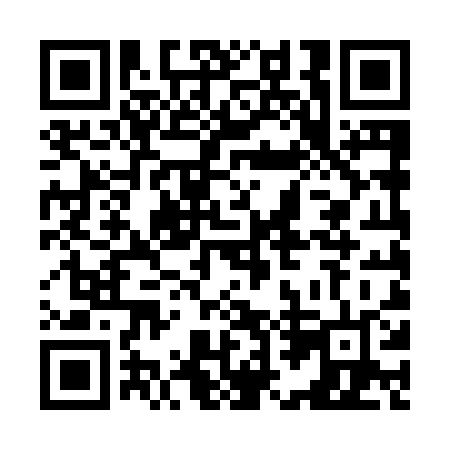 Prayer times for West Bay Road, Nova Scotia, CanadaMon 1 Jul 2024 - Wed 31 Jul 2024High Latitude Method: Angle Based RulePrayer Calculation Method: Islamic Society of North AmericaAsar Calculation Method: HanafiPrayer times provided by https://www.salahtimes.comDateDayFajrSunriseDhuhrAsrMaghribIsha1Mon3:215:201:096:338:5810:572Tue3:225:201:096:328:5810:563Wed3:235:211:096:328:5810:564Thu3:245:221:106:328:5710:555Fri3:255:221:106:328:5710:546Sat3:265:231:106:328:5710:537Sun3:275:241:106:328:5610:528Mon3:285:241:106:328:5610:519Tue3:305:251:106:328:5510:5010Wed3:315:261:116:318:5510:4911Thu3:325:271:116:318:5410:4812Fri3:345:281:116:318:5310:4713Sat3:355:291:116:308:5310:4614Sun3:375:301:116:308:5210:4415Mon3:385:311:116:308:5110:4316Tue3:405:321:116:298:5010:4217Wed3:415:331:116:298:5010:4018Thu3:435:341:116:288:4910:3919Fri3:455:351:116:288:4810:3720Sat3:465:361:116:288:4710:3621Sun3:485:371:126:278:4610:3422Mon3:505:381:126:268:4510:3223Tue3:515:391:126:268:4410:3124Wed3:535:401:126:258:4310:2925Thu3:555:411:126:258:4210:2726Fri3:575:421:126:248:4110:2627Sat3:585:431:126:238:3910:2428Sun4:005:441:126:238:3810:2229Mon4:025:451:126:228:3710:2030Tue4:045:471:116:218:3610:1831Wed4:055:481:116:208:3410:16